FLORENCE LEMCKE MEMORIAL SCHOLARSHIP IN FINE ARTS 2020/2021 Available For Washington State Residents Only 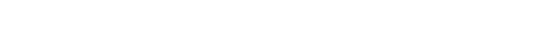 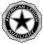 The American Legion Auxiliary, Department of Washington will award one (1) Scholarship of $1,000.00 for  study in Fine Arts. Fine Arts includes Painting, Drawing, Photography, Literature, Architecture, Sculpture,  Poetry, Music, Dance, and Drama. QUALIFICATIONS 1. Candidates for this award must be a Washington resident. 2. Candidates for this award must be a child, grandchild or great-grandchild of a veteran. 3. Must currently be a Senior in High School. APPLICATION PACKET REQUIREMENTS CHECKLIST  1. A completed application form for the Florence Lemcke Fine Arts Scholarship.  2. A typed list of church, school and community organizations to which the applicant belongs  including any office held.  3. The following three letters of recommendation are required: a. One letter from the principal, guidance counselor or teacher of the High School in which the applicant attends. b. Two letters from adults, other than relatives, attesting to the applicant’s character.  4. Submit an original essay of no more than 300 words on the topic: “My proposed course of study and educational goals in the field of FineArts are .”  5. A certified transcript of the High School grades of applicant.  6. A brief statement of the military service of the veteran through whom applicant is eligible:  Include branch of service and dates of service or a photocopy of veteran’s discharge papers. RULES 1. Completed application packet must be in the hands of the local American Legion Auxiliary Unit  Education Chairman prior to Feb 25, 2021. Applicants may present the completed application  packet to their school counselor in time for it to be passed on or present it directly to the local  American Legion Auxiliary Education Chairman. 2. Judging at all levels shall be on the following basis: character, leadership, scholarship, need, and essay. 3. The Scholarship must be used within twelve (12) months of the date that the winner receives notification  from the Department Education Chairman or Department Secretary. Scholarship may be renewed for  another year upon reapplication. 4. The Scholarship money must be requested from ALA Department of Washington Headquarters  by the Registrar of the College/University using the Registrar Certification form, which will be  sent to the recipient with the notification letter.American Legion Auxiliary, Department of Washington  Florence Lemcke Memorial Scholarship in Fine Arts Application Name of Applicant: Telephone Number: Address: Name of veteran by whom applicant is eligible: Relationship: Occupation of father or stepfather: Father/stepfathers annual gross income $ Occupation of mother or stepmother: Mother/stepmothers annual gross income $ Number of dependent children in the household under 18 years of age, over 18 years of age, Grade Levels: Total monthly VA benefits, other government compensation, or pension received by parents and/or children  living in household: $ Name of high school/location: Proposed date of graduation: Name and address of institution of higher learning to which you have applied for admittance: I hereby apply for the $1,000.00 Florence Lemcke Memorial Fine Arts Scholarship. I attest the information I  have submitted in this application and its attachments are accurate. Further, I understand if I should be  awarded the scholarship, I am obligated to use the money toward furthering my education within 12 months  of my receiving notification of the award. Failure to do so will result in forfeiture of the scholarship and  returning the money to the American Legion Auxiliary, Department of Washington. Signature of Applicant: Date: NOTE: Please be sure to attach all required materials to this application and submit in time for it to reach the  local American Legion Auxiliary Unit Education Chairman prior to Feb 25, 2021. Mail to: Patti Hill     20 E 2nd St      Tonasket Wa 98855